Propozície behuOzdínske jamy a vrchy- 3. interaktívny beh Ozdínskym chotárom 2018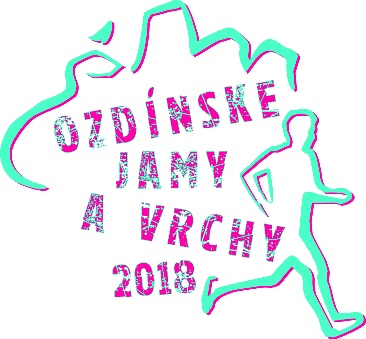 Organizátor: 	Obecný úrad Ozdín, Ozdínske jamy a vrchy o. z.    .    info: 0902891502, juraj.jablonsky@biofarmaozdin.sk,   Ozdínske jamy a vrchy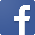 Partneri: 	ACTIVE PLANET Outdoor centrum, BigON, Urpiner, Klemo, obec Ozdín, Creative Business Studio, Craze WoMan Active Planet, Stredná odborná škola Pod Bánošom Beh Ozdínskym chotárom: 12,5 km s 550 m prevýšením.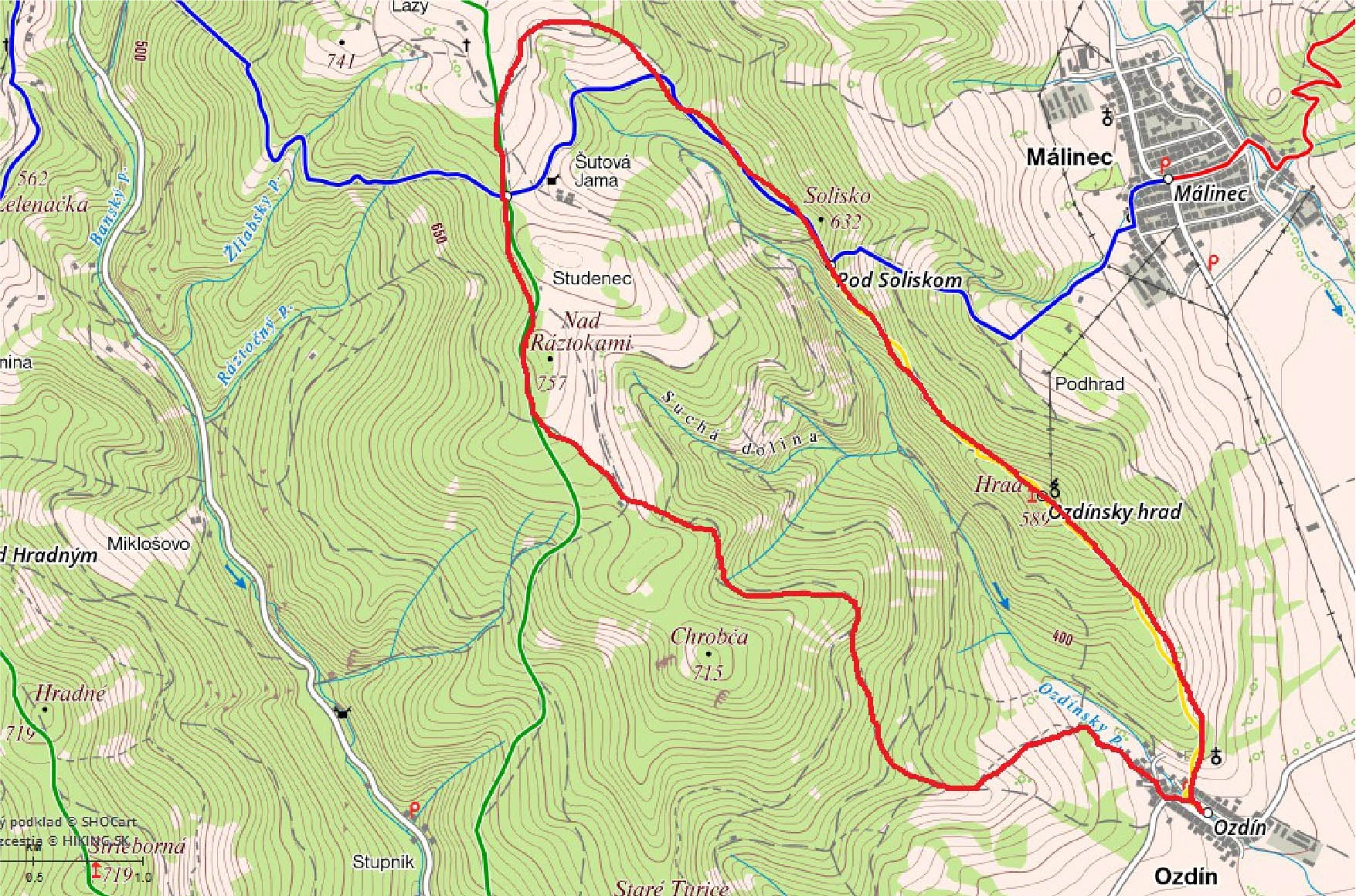 Detský beh: 1300 m dlhá trať s 40 m prevýšením.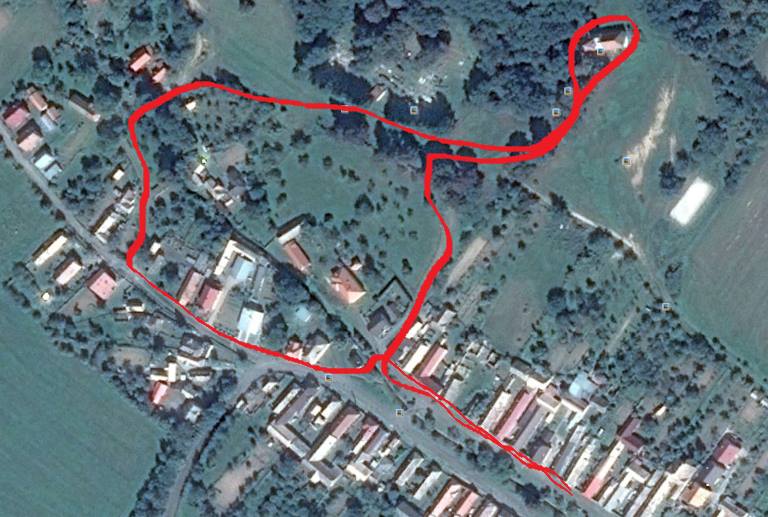 Miesto konania:obec Ozdín.Dátum konania:29.08.2018 streda – štátny sviatokRegistrácia: on-line na internetovej stránke www.activeplanet.sk, alebo osobne 29.08.2018 od 8:00 do 9:30 na OÚ Ozdín.Detský beh – osobne 29.08.2018 od 8:00 do 9:00 na OÚ OzdínPrezentácia a prebratie čísel:osobne 29.08.2018 od 8:00 do 9:30 na OÚ Ozdín.Meranie časov:ručná časomiera.Šatne a WC:bežci sa môžu prezliecť a uložiť si veci v miestnosti na OÚ Ozdín. Uložené veci nebudú strážené.Poistenie:organizátor nepreberá zodpovednosť za škody na zdravý alebo majetku spojené s pobytom bežcov na športovom podujatí. Každý bežec štartuje na vlastnú zodpovednosť.Pri bežcoch do 15 rokov vrátane je potrebný podpísaný súhlas rodičov, resp. oprávneného zástupcu. Pri všetkých malých bežcoch, účastníkoch detského behu je potrebný podpísaný súhlas rodičov, resp. oprávneného zástupcu.Výsledky:vyhlásenie výsledkov a odovzdanie cien víťazom bude po 12. hodine. Výsledky po skončení podujatia budú dostupné na internetovej stránke www.activeplanet.sk.Prihlásením na preteky dávajú bežci súhlas organizátorom na spracovanie poskytnutých osobných údajov pre evidenciu na športovom podujatí podľa zákona 122/2013 Z. z. Súhlas je platný až do odvolania, ktoré je potrebné doručiť písomne, alebo emailom na adresu OZ Ozdínske jamy a vrchy.Trať:Detský beh – 1300 m dlhá trať s 40 m prevýšením, so štartom a cieľom pri OÚ. Vedie horným koncom obce, cez potok, do kopca popod cintorín a okolo kostola. Nasleduje zbeh z kopca po asfaltovej ceste s rovinkou do cieľa.12,5 km s 550 m prevýšením. Stredne náročný okruh so štartom a cieľom pri OÚ Ozdín, vedie na konci dediny smerom ku kostolu po žltej miestnej turistickej značke cez Zvonové jamy so stúpaním na Vrchhrad (589mnm) – 2,1 km. Na Vrchhrade je občerstvovacia stanica a vrchárska prémia, na ktorej bude vyhodnotená najrýchlejšia bežkyňa a najrýchlejší bežec. Potom do sedla Pod Soliskom 3,7 km, kde končí žltá značka a pokračuje sa po modrej turistickej značke až ku krížu na Šutovej jame (741mnm) 6,5 km tu sa beží po zelenej turistickej značke. Z lúk na Šutovej jame nasleduje zbeh do lesa po asfaltovej ceste 8,3 km, z asfaltovej cesty – necesty rovno dole zvážnicou do lesa 10,7 km, nasleduje beh po lúke medzi kravičkami a býčkami a na koniec cez horný koniec obce popri hasičskej zbrojnici do cieľa.Celá trať je označená červenožltým značením.Povrch:beží sa po existujúcom turistickom chodníku s prirodzene zhutneným povrchom, lesný chodník, zvážnica, lúky a asfalt.Občerstvenie:úvodné 2 km na lúkach na Zvonových jamách černice – voľný zber,2,1 km na Vrchhrade,6,5 km Šutova jama, po behu voda, guláš, skoro vegetariánsky šalát, pivo, štrúdľa, ovocieŠtart:Beh Ozdínskym chotárom 29.08.2018 o 10:00, OÚ OzdínDetský beh 29.08.2018 o 9:00, OÚ OzdínCieľ: OÚ OzdínKategórie: A – muži do 39 rokov vrátane / rok narodenia 1979 až 2003B – muži od 40 rokov / rok narodenia 1978 a staršíC – muži od 50 rokov / rok narodenia 1968 a staršíD – ženy do 39 rokov vrátane / rok narodenia 1979 až 2003)E – ženy od 40 rokov / rok narodenia 1978 a staršieF – žena od 50 rokov / rok narodenia 1968 a staršiekategórie budú otvorené, ak počet pretekárov v kategórii bude viac ako 3, inak sa kategórie zlučujú.Malí bežci – od 6 do 14 rokov vrátane (rok narodenia 2012 až 2004), kategórie sa určia v deň podujatia podľa počtu detíŠtartovné: po registrácii na internetovej stránke www.activeplanet.sk do 24.8.2018 prevodom na účet v UniCredit Bank, a.s. IBAN: SK13 1111 0000 0012 3338 0002 5 €, alebo osobne v deň podujatia 6 €. Do variabilného symbolu pri platbe uviesť dátum narodenia bežca v tvare RRRRMMDD (R-rok, M-mesiac, D-deň) a do správy uviesť meno a priezvisko. Detský beh 0 €. Štartovné zahŕňa:pamätné štartovné číslo s logom podujatia, občerstvenie na trati, občerstvenie po behu a prekvapenia.Odmeny:Beh hor brehom – horská prémia na Vrchhrade 589 mnm, prvá žena a prvý muž získajú odmenu.Prví traja bežci z každej kategórie získajú vecné ceny. Každý účastník behu bude obdarovaný malým prekvapením.A ďalšie info:účastníci behu ako aj hostia majú možnosť navštíviť miestnych producentov poľnohospodárskych produktov (med, syrové výrobky z kravského aj z kozieho mlieka, vajcia aj perličie, mäso - hovädzie, kozie, králičie). Po behu bude prednášať Pavel Filo o včelách, riaditeľ Strednej odbornej školy Pod Bánošom z Banskej Bystrice a tak isto si môžete pozrieť výstavu starých fotografii z Novohradu. Takže príďte do našej krásnej dediny s rodinami, deťmi a priateľmi a zažite pekný sviatočný deň.